Instrucciones generalesLea el siguiente texto, analícelo con su grupo y decidan como van a plasmar a la información que se aquí se menciona en mapas.Responder preguntas al final del texto, recuerda cuidar ortografía y redacción con la ayuda de su grupo.Recuerda que los mapas:Deben ser hechos con lápiz tiralíneas.Deben tener un recuadro con  el título  está informando en el mapa.Deben tener simbología en caso de que sea necesario.Poner margen de 1 cm por lado desde el borde de la hoja.Deben tener un tamaño adecuado para la comprensión de la persona que observa el mapa.IMPORTANTE: LOS MAPAS QUE REALICE CADA GRUPO, DEBEN SER PEGADOS EN UNA CARTULINA  CON EL TITULO “EVOLUCIÓN HISTORICA DE LOS LÍMITES DE CHILE-BOLIVIA”FECHA DE ENTREGA :____________________________________________Evolución histórica de Límites con Bolivia1866Chile y Bolivia querían solucionar el tema pendiente referido a la fijación del límite en el desierto de Atacama para lo cual ambas naciones firman el Tratado de Límites de 1866, el 10 de agosto, en el cual se fija como límite el paralelo 24º de los Andes al océano Pacífico.1874En 1874 Chile y Bolivia firman un tratado, el cual en su artículo 1º fija como límite de ambas naciones el paralelo 24° desde el océano Pacífico hasta la cordillera, en la divortia aquarum. En su Artículo 5º se acuerda un sistema de reciprocidad de libertad y exención de pagos de los derechos de los productos naturales que se importaban por el litoral de uno y otro país entre los paralelos 23º y 25º. Por último, en su artículo 7º deroga en todas sus partes el tratado del 10 de agosto de 1866. El no cumplimiento por parte de Bolivia del Tratado de 1874 desencadenó en 1879 la Guerra del Pacífico.1884Bolivia y Chile firman el Pacto de Tregua, el que estipuló que Chile seguiría gobernado con sujeción al régimen político administrativo de la ley chilena, los territorios desde el paralelo 23º hasta la desembocadura del río Loa.1904Chile y Bolivia firman el Tratado de Paz y su Protocolo Complementario donde Bolivia reconoce el dominio absoluto y perpetuo de Chile sobre los territorios situados entre el paralelo 23º de latitud sur y el río Loa, desde el océano Pacífico hasta el límite con Argentina. Chile reconoce a favor de Bolivia, a perpetuidad, el más amplio derecho comercial por su territorio y puertos del Pacífico.Preguntas de desarrolloDe acuerdo a sus conocimientos, con la ayuda de un atlas y todos los recursos que considere necesario responda.¿Por qué Bolivia y Chile estaban tan interesado en tomar posesión del territorio ahí existente? ( Fundamenta tu respuesta, mínimo 4 líneas) ( 6 puntos)________________________________________________________________________________________________________________________________________________________________________________________________________________________________________________________________________________________________________________________________________________________________________________________________________________________________________________¿Que recursos naturales se encuentran  a fines del siglo XIX   y durante el siglo XX que provoca un alto interés de Chile por dicha zona? ( 4 puntos)________________________________________________________________________________________________________________________________________________________________________________________________________________________________________________________________________________________________________________________________________________________________________Pensando en la actualidad, si Chile no fuera dueño del sector en disputa , ¿cuáles cree usted que serían los efectos de eso?( fundamenta tu respuesta mínimo 8 líneas)  ( 10 puntos)_________________________________________________________________________________________________________________________________________________________________________________________________________________________________________________________________________________________________________________________________________________________________________________________________________________________________________________________________________________________________________________________________________________________________________________________________________________________________________________________________________________________________________________________________________________________________________________________________________________________________________________________________________________________________________________________________________________________________________________________________________________________________________________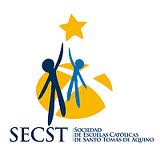 LICEO POLITÉCNICO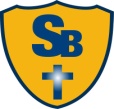 SARA BLINDER DARGOLTZGUIA DE TRABAJOGEOGRAFIA Depto.: Historia, Geografía y Ciencias SocialesEstudianteEstudianteEstudianteEstudianteEstudianteEstudianteFilaCurso3º3º3ºFecha% de Exigencia70%Pje. IdealPje. RealHabilidadHabilidad- Interpretar información histórica y plasmarla en un mapa.- Analizar y comprender la importancia económica y geográfica de la zona en disputa con Bolivia.- Interpretar información histórica y plasmarla en un mapa.- Analizar y comprender la importancia económica y geográfica de la zona en disputa con Bolivia.- Interpretar información histórica y plasmarla en un mapa.- Analizar y comprender la importancia económica y geográfica de la zona en disputa con Bolivia.- Interpretar información histórica y plasmarla en un mapa.- Analizar y comprender la importancia económica y geográfica de la zona en disputa con Bolivia.- Interpretar información histórica y plasmarla en un mapa.- Analizar y comprender la importancia económica y geográfica de la zona en disputa con Bolivia.- Interpretar información histórica y plasmarla en un mapa.- Analizar y comprender la importancia económica y geográfica de la zona en disputa con Bolivia.- Interpretar información histórica y plasmarla en un mapa.- Analizar y comprender la importancia económica y geográfica de la zona en disputa con Bolivia.- Interpretar información histórica y plasmarla en un mapa.- Analizar y comprender la importancia económica y geográfica de la zona en disputa con Bolivia.- Interpretar información histórica y plasmarla en un mapa.- Analizar y comprender la importancia económica y geográfica de la zona en disputa con Bolivia.ContenidosContenidos- Evolución histórica de límites con Bolivia.- Evolución histórica de límites con Bolivia.- Evolución histórica de límites con Bolivia.- Evolución histórica de límites con Bolivia.- Evolución histórica de límites con Bolivia.- Evolución histórica de límites con Bolivia.- Evolución histórica de límites con Bolivia.- Evolución histórica de límites con Bolivia.- Evolución histórica de límites con Bolivia.ContenidosContenidos- Evolución histórica de límites con Bolivia.- Evolución histórica de límites con Bolivia.- Evolución histórica de límites con Bolivia.- Evolución histórica de límites con Bolivia.- Evolución histórica de límites con Bolivia.- Evolución histórica de límites con Bolivia.- Evolución histórica de límites con Bolivia.- Evolución histórica de límites con Bolivia.- Evolución histórica de límites con Bolivia.Nota